Муниципальное Бюджетное Общеобразовательное Учреждение «Червонновская средняя школа»ШКОЛЬНОЕУЧЕНИЧЕСКОЕСАМОУПРАВЛЕНИЕ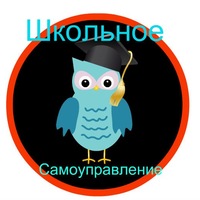 2020-2021 г.Ученическое  самоуправление.1.  Позиционный блокЦель -  формирование у школьников личной готовности к самореализации в условиях современного общества через  освоение навыков социального взаимодействия.Задачи ученического   самоуправления:Реализация права обучающихся на участие в процессе управления образовательным учреждением;Создание условий для самореализации личности учащегося: развитие творческих способностей, формирование самостоятельности, активности и ответственности в любом виде деятельности;Определение организационной структуры ученического коллектива, призванной реализовать выявленные потребности и интересы учащихся;Организация деятельности органов ученического самоуправления;Воспитание положительного отношения к общечеловеческим ценностям, нормам коллективной жизни;Воспитание гражданина с высокой демократической культурой, способного к социальному творчеству, умеющему действовать в интересах своей личности, общества и Отечества;Подведение итогов работы, анализ ее результатов;Формирование  у  учащихся потребности и готовности совершенствовать свою личность, создание условий для развития способностей и интересов членов ученического коллектива, развитие самостоятельного    мышления и самосознания, социальных компетенций, гражданской позиции, гражданской ответственности;Создание системы самоуправления как воспитывающей среды школы, обеспечивающей     социализацию каждого ребёнка;Организация групповой, коллективной и индивидуальной деятельности, вовлекающей школьника в общественно – целостные отношения.Принципы  построения и развития ученического самоуправления.Равноправие - все должны иметь право решающего голоса при принятии того или иного решения;Выборность - полномочия приобретаются в результате выборов и обсуждений;Откровенность и гласность - работа органов самоуправления должна быть открыта для всех учащихся;Законность - неукоснительное соблюдение правовых и нормативных актов;Целесообразность - деятельность органов ученического самоуправления должна быть направлена на реализацию интересов и потребностей учащихся;Гуманность - действия органов самоуправления должны основываться на нравственных принципах;Самодеятельность - творчество, активность, самостоятельность учащихся;Ответственность - необходимо регулярно отчитываться о проделанной работе и её результатах перед представителями Совета, учащимися и учителями.   Чтобы более полно понять цели, задачи и принципы ученического самоуправления, прежде всего, нужно разобраться в понятии «самоуправление». И так, что же такое самоуправление? Понятие «самоуправление» говорит само за себя  и означает, что та область, на которую  оно распространяется и применяется обществом или субъектом, представляет собой  самоорганизацию, исключая принудительное поведение, определяемое правилами, принципами, законами, продиктованными  кем-то другим извне, то есть без участия и согласия самого субъекта.            Это понятие наиболее близко примыкает к понятию «Автономия», что очень тесно перекликается с положениями Федерального закона РФ «Об образовании». Этимологический термин «автономия» происходит от греческих слов «autos» - «сам» и «nomos» - «закон», что означает «самоуправляемый», который сам  детерминирует, а не является проводником чужой воли или не выполняет чужие приказы.         С социологической точки зрения самоуправление – это коллективное управление, участие всех членов организации.          Самоуправление – самостоятельность какой-либо организованной социальной общности в управлении собственными  делами. Этот термин имеет очень продолжительную историю, реальный апробированный временем  опыт использования такой   формы организации небольших сообществ, как самоуправление.         Ученическое самоуправление – это особый вид управления, основной в детском общественном объединении. Самоуправление – это осуществление детским объединением управления собственной деятельностью. Управление -  объединение распределенных действий в общую деятельность, направленную на достижение единой цели. Для понимания самоуправления принципиально важно, что субъектом является ни кто иной, как детское общественное объединение в целом. Объектом выступает деятельность, которая осуществляется совместно, т.е. распределяется на отдельные действия, которые должны быть скоординированы, упорядочены и направлены на достижение единого результата. Содержание деятельности органов ученического самоуправленияСодержание работы органов самоуправления определяется исходя из ведущих видов деятельности, характерных для  организации внеурочных занятий в школе. Такими видами деятельности являются:Познавательная деятельность – предметные недели, встречи с интересными людьми, интеллектуальные игры,  диспуты, конференции, консультации (взаимопомощь учащихся в учебе), разработка проектов и их реализация. Трудовая деятельность – забота о порядке и чистоте в школе, благоустройство школьных помещений, организация дежурства;Спортивно-оздоровительная деятельность -  организация работы спортивных секций, спартакиад, соревнований, спортивных эстафет,  дней  здоровья; Художественно-эстетическая деятельность  - тематические концерты, фестивали, праздники, конкурсы, акции, выставки, встречи;Вся деятельность планируется самими учащимися, в ходе реализации плана учащимся оказывается помощь, как на классном, так и на общешкольном уровне.Самоуправление – самостоятельность в проявлении инициативы, принятии решения и его реализации в интересах своего коллектива или организации.Самоуправление организуется благодаря самоанализу, самооценке, самокритике и самоустановке учащихся по отношению к своей деятельности или коллективу.Самоуправление не следует рассматривать как вседозволенность. Это участие в управлении собственными делами. Заметим, что управление не делами администрации, педагогов, учителей, а своими, которые входят в компетенцию учащихся. Самоуправление учащихся – это их реальное право на самоанализ, самокритику и самоустановку в своей деятельности. 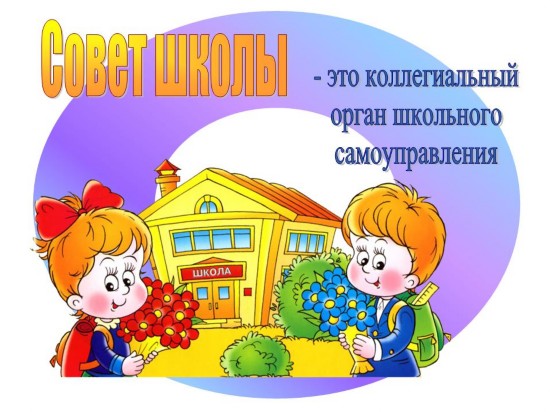 Структура ученического самоуправления:Данная модель   самоуправления опирается  на:Реальные возможности школы, исходя из контингента обучающихся;Основные нормативные документы школы, не противореча им;Сохранение и приумножение школьных традиций;Простоту внедрения проекта в жизнь;Вовлечение в процесс самоуправления учащихся.             Через систему самоуправления ребёнок социально определяется, у него формируется позитивный социальный опыт, происходит гражданское становление личности, решается проблема развития патриотических чувств. Поэтому ученическое самоуправление можно назвать активным и эффективным механизмом социализации школьников. Социализация детей и подростков - это процесс взаимодействия ребенка с окружающей средой на основе определенных знаний о мире, сформированных ориентаций на культурные способности, позволяющих ему активно развиваться. Социализация ребенка в деятельности детских общественных объединениях включает следующие компоненты: мотивационно-деятельностный,  ориентировочно-ценностный, познавательный и рефлексивно-оценочный. Важная роль в процессе социализации принадлежит социальной среде. 	Социальная среда - это окружающие ребенка общественные, материальные и духовные условия его жизнедеятельности, включающие общественные отношения, социальные институты, социальное сознание и культуру. На мезоуровне это ближайшее его окружение: семья, учебный коллектив, группы, участники детских общественных объединений, которые оказывают влияние на развитие личности ребенка. Под влиянием деятельности в детских общественных объединениях личность изменяется и в процессе деятельности сама изменяет окружающую среду. 	Результатом социализации подростков в деятельности детских общественных объединений является социальность как интеграция качеств, характеризующих развитие подростка, и выражающаяся в уровне сформированности социального опыта. Социальность проявляется через способность подростка реализовать свой духовно-культурный потенциал в процессе совместной деятельности.2. Организационный блокСтруктура уровней  ученического самоуправления школы.Система школьного самоуправления имеет  2  уровня. Первый уровень -  индивидуальный,  отдельные учащиеся, имеющие право избирать и быть избранными в органы ученического самоуправления, активно принимающие в нём участие,  классы, выбирающие  из своего числа представителя в органы ученического  самоуправления, и выдвигающие  кандидата в Председатели ученического самоуправления. Индивидуальный   уровень – ученик.Педагогические задачи:Стимулирование самостоятельной деятельности и инициативы учащихся под руководством классных руководителей;Создание условий для реализации творческого потенциала каждой личности;Воспитание ответственности за порученные дела;Обеспечение отношений сотрудничества между  учителями и учащимися.Второй  уровень - школьное самоуправление.Совет занимается законотворческой деятельностью, проводящей совместные заседания с привлечением общественности, в функции которого входит планирование и отслеживание текущих дел. Председатель Совета ученического самоуправления  - регламентирует и отслеживает  работу органов ученического самоуправления. Совет школы – высший орган самоуправления школы. Уровень – общешкольное ученическое самоуправление.Педагогические задачи:Формирование актива школы, анализ результативности работы актива.Помощь в разработке предложений ученического коллектива по совершенствованию учебно-воспитательного процесса;Развитие интереса к учёбе, к совместной деятельности на благо школы, района, Отечества;Демократизация и совершенствование учебно – воспитательного процесса.4. Содержательный блок	Содержание работы органов ученического самоуправления определяется исходя из ведущих видов деятельности, характерных для организации внеурочных занятий в школе. Таким образом, школьное ученическое самоуправление состоит из пяти блоков, называемых министерствами. Соотношение министерств  и ведущих видов деятельности представлено в таблице ниже:                    Вся деятельность планируется самими учащимися, в ходе реализации плана учащимся оказывается помощь, как на классном, так и на общешкольном уровне.                                                                   5. Технологический блокРеальность использования данной модели обусловлена тем, что её разработка велась с учётом реальных возможностей и потребностей учащихся.Ожидаемые результаты:Повышение гражданской позиции школьников;Повышение заинтересованности в развитии школы;Возможность участия всех детей в управлении школой в соответствии с их способностями и возможностями;Увеличение занятости детей во внеурочное время;Улучшение нравственного, физического здоровья учащихся;Активизация творческой деятельности учащихся;Снижение количества детей, имеющих вредные привычки;Снижение динамики роста детской возрастной преступности, а также правонарушений.           Основные формы ученического самоуправления.Заседания Совета  ученического  самоуправления;Участие в работе собрания;Участие в работе ученических и родительских собраний;Проведение благотворительных и иных акций;Проведение социологических опросов;Участие в работе творческих групп;Проведение круглых столов;Организация и проведение досуговых мероприятий;Организация и проведение спортивных соревнований;Другие формы работы.6.  Управленческий блокУправление развитием ученического самоуправления.          Ученическое самоуправление функционирует на основе теории управления социальными объектами и процессами, являясь органической частью общешкольного управления. Т   Основными функциями социального управления являются анализ, планирование, организация, контроль, регулирование          (коррекция) и снова анализ.      Указанные функции реализуются в течение одного месяца и затем повторяются снова, т.е. составляют управленческий         цикл.Сбор информации и её анализ  ( проводится участниками Совета,председателем и педагогом-организатором ВР);Планирование; (производится участниками Совета, корректируется и дополняется Председателем совета, педагогом-организатором ВР и зам. директором по УВР)Организация, т.е. подготовка учащихся к деятельности; (осуществляется педагогом-организатором ВР и классными руководителями)Контроль; (производится Председателем совета, педагогом-организатором ВР и  зам. директора по УВР);Регулирование – внесение изменений в функционирование системы, если она отклоняется от нормы. (педагогом-организатором ВР  и Зам. директора по УВР)МинистерстваВедущий вид деятельностиСодержаниеМИНИСТЕРСТВО НАУКИ И ОБРАЗОВАНИЯПознавательная деятельностьпредметные недели, встречи с интересными людьми, интеллектуальные игры, диспуты, конференции, консультации (взаимопомощь в учёбе)МИНИСТЕРСТВО НАУКИ И СПОРТАСпортивно – оздоровительная деятельностьорганизация работы спортивных секций, спартакиада, соревнования, дни здоровьяМИНИСТЕРСТВО КУЛЬТУРЫ И ДОСУГАМИНИСТЕРСТВО ИНФОРМАЦИИХудожественно – эстетическая деятельностьтематические концерты, фестивали, акции,  праздники, конкурсы, выставки, встречиМИНИСТЕРСТВО ТРУДА И ЭКОЛОГИИТрудовая деятельностьтематические акции, организация субботников, мероприятия по озеленению пришкольной территории